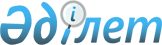 Мәслихаттың 2015 жылғы 22 желтоқсандағы № 332 "Қарасу ауданының 2016-2018 жылдарға арналған аудандық бюджеті туралы" шешіміне өзгерістер енгізу туралыҚостанай облысы Қарасу ауданы мәслихатының 2016 жылғы 6 маусымдағы № 29 шешімі. Қостанай облысының Әділет департаментінде 2016 жылғы 13 маусымда № 6447 болып тіркелді

      2008 жылғы 4 желтоқсандағы Қазақстан Республикасы Бюджет кодексінің 109-бабына сәйкес Қарасу аудандық мәслихаты ШЕШІМ ҚАБЫЛДАДЫ: 



      1. Мәслихаттың 2015 жылғы 22 желтоқсандағы № 332 "Қарасу ауданының 2016-2018 жылдарға арналған аудандық бюджеті туралы" шешіміне (Нормативтік құқықтық актілерді мемлекеттік тіркеу тізілімінде № 6113 тіркелген, 2016 жылғы 13 қаңтарда "Қарасу өңірі" газетінде жарияланған) мынадай өзгерістер енгізілсін: 



      1-тармақ жаңа редакцияда жазылсын: 



      "1. Қарасу ауданының 2016 -2018 жылдарға арналған бюджеті тиісінше 1, 2 және 3-қосымшаларға сәйкес, оның ішінде 2016 жылға мынадай көлемдерде бекітілсін:



      1) кірістер – 2 974 688,0 мың теңге, оның iшiнде:



      салықтық түсімдер бойынша – 710 707,0 мың теңге; 



      салықтық емес түсімдер бойынша – 20 611,0 мың теңге;



      негізгі капиталды сатудан түсетін түсімдер бойынша – 8 982,0 мың теңге; 



      трансферттер түсімі бойынша – 2 234 388,0 мың теңге; 



      2) шығындар – 3 072 539,3 мың теңге; 



      3) таза бюджеттiк кредиттеу – 22 568,0 мың теңге, оның iшiнде: 



      бюджеттiк кредиттер – 34 997,0 мың теңге; 



      бюджеттiк кредиттердi өтеу – 12 429,0 мың теңге; 



      4) қаржы активтерімен операциялар бойынша сальдо – 0,0 теңге, оның ішінде: 



      қаржы активтерін сатып алу – 0,0 теңге; 



      5) бюджет тапшылығы (профициті)– - 120 419,3 мың теңге; 



      6) бюджет тапшылығын қаржыландыру (профицитін пайдалану) – 120 419,3 мың теңге."; 



      көрсетілген шешімнің 1, 4-қосымшалары осы шешімнің 1, 2-қосымшаларына сәйкес жаңа редакцияда жазылсын. 



      2. Осы шешім 2016 жылғы 1 қаңтардан бастап қолданысқа енгізіледі.

 

       "Қарасу ауданы әкімдігінің экономика



      және бюджеттік жоспарлау бөлімі"



      мемлекеттік мекемесі басшысының



      міндет атқарушысы



      _________________ А. Қазиев



      2016 жылғы 6 маусым

  

2016 жылға арналған аудандық бюджеті 

2016-2018 жылдарға арналған ауылдар мен ауылдық округтердің бюджеттік бағдарламаларының тізбесі
					© 2012. Қазақстан Республикасы Әділет министрлігінің «Қазақстан Республикасының Заңнама және құқықтық ақпарат институты» ШЖҚ РМК
				

      Сессияның төрағасыВ. Журжа

      Қарасу аудандық

мәслихатының хатшысыС. Қазиев

Мәслихаттың

2016 жылғы 6 маусымдағы

№ 29 шешіміне 1-қосымша

Мәслихаттың

2015 жылғы 22 желтоқсандағы

№ 332 шешіміне 1-қосымша

Санаты

 

Санаты

 

Санаты

 

Санаты

 

Санаты

 Сомасы, мың теңге

 Сыныбы

 Сыныбы

 Сыныбы

 Сыныбы

 Сомасы, мың теңге

 Ішкі сыныбы

 Ішкі сыныбы

 Ішкі сыныбы

 Сомасы, мың теңге

 Ерекшелігі

 Ерекшелігі

 Сомасы, мың теңге

 Атауы

 Сомасы, мың теңге

 1. Кірістер

 2974688,0

 

1

 Салықтық түсімдер

 710707,0

 

1

 01

 Табыс салығы

 230629,0

 

1

 01

 2

 Жеке табыс салығы

 230629,0

 

1

 03

 Әлеуметтік салық

 160379,0

 

1

 03

 1

 Әлеуметтік салық

 160379,0

 

1

 04

 Меншікке салынатын салықтар

 180123,0

 

1

 04

 1

 Мүлікке салынатын салықтар

 101471,0

 

1

 04

 3

 Жер салығы

 2968,0

 

1

 04

 4

 Көлік құралдарына салынатын салық

 54864,0

 

1

 04

 5

 Бірыңғай жер салығы

 20820,0

 

1

 05

 Тауарларға, жұмыстарға және қызметтерге салынатын iшкi салықтар

 136446,0

 

1

 05

 2

 Акциздер

 2500,0

 

1

 05

 3

 Табиғи және басқа да ресурстарды пайдаланғаны үшiн түсетiн түсiмдер

 116745,0

 

1

 05

 4

 Кәсіпкерлік және кәсіби қызметті жүргізгені үшін алынатын алымдар 

 17014,0

 

1

 05

 5

 Ойын бизнесіне салық

 187,0

 

1

 07

 Басқа да салықтар

 48,0

 

1

 07

 1

 Басқа да салықтар

 48,0

 

1

 08

 Заңдық маңызы бар әрекеттерді жасағаны және (немесе) оған уәкілеттігі бар мемлекеттік органдар немесе лауазымды адамдар құжаттар бергені үшін алынатын міндетті төлемдер

 3082,0

 

1

 08

 1

 Мемлекеттік баж

 3082,0

 

2

 Салықтық емес түсімдер

 20611,0

 

2

 01

 Мемлекеттік меншіктен түсетін кірістер

 343,0

 

2

 01

 5

 Мемлекет меншігіндегі мүлікті жалға беруден түсетін кірістер

 343,0

 

2

 04

 1

 Мұнай секторы ұйымдарынан түсетін түсімдерді қоспағанда, мемлекеттік бюджеттен қаржыландырылатын, сондай-ақ Қазақстан Республикасы Ұлттық Банкінің бюджетінен (шығыстар сметасынан) ұсталатын және қаржыландырылатын мемлекеттік мекемелер салатын айыппұлдар, өсімпұлдар, санкциялар, өндіріп алулар

 52,0

 

2

 06

 Басқа да салықтық емес түсімдер

 20216,0

 

2

 06

 1

 Басқа да салықтық емес түсімдер

 20216,0

 

3

 Негізгі капиталды сатудан түсетін түсімдер

 8982,0

 

3

 03

 Жерді және материалдық емес активтерді сату

 8982,0

 

3

 03

 1

 Жерді сату

 8982,0

 

4

 Трансферттердің түсімдері

 2234388,0

 

4

 02

 Мемлекеттік басқарудың жоғары тұрған органдарынан түсетін трансферттер

 2234388,0

 

4

 02

 2

 Облыстық бюджеттен түсетін трансферттер

 2234388,0

 

Функционалдық топ

 

Функционалдық топ

 

Функционалдық топ

 

Функционалдық топ

 

Функционалдық топ

 Сомасы, мың теңге

 Кіші функция

 Кіші функция

 Кіші функция

 Кіші функция

 Сомасы, мың теңге

 Бюджеттік бағдарламалардың әкімшісі

 Бюджеттік бағдарламалардың әкімшісі

 Бюджеттік бағдарламалардың әкімшісі

 Сомасы, мың теңге

 Бағдарлама

 Бағдарлама

 Сомасы, мың теңге

 Атауы

 Сомасы, мың теңге

 II. Шығындар

 3072539,3

 

01

 Жалпы сипаттағы мемлекеттік қызметтер

 433975,7

 1

 Мемлекеттік басқарудың жалпы функцияларын орындайтын өкілді, атқарушы және басқа органдар

 305829,9

 112

 Аудан (облыстық маңызы бар қала) мәслихатының аппараты

 15151,5

 001

 Аудан (облыстық маңызы бар қала) мәслихатының қызметін қамтамасыз ету жөніндегі қызметтер

 15151,5

 122

 Аудан (облыстық маңызы бар қала) әкімінің аппараты

 87102,5

 001

 Аудан (облыстық маңызы бар қала) әкімінің қызметін қамтамасыз ету жөніндегі қызметтер

 87102,5

 123

 Қаладағы аудан, аудандық маңызы бар қала, кент, ауыл, ауылдық округ әкімінің аппараты

 203575,9

 001

 Қаладағы аудан, аудандық маңызы бар қаланың, кент, ауыл, ауылдық округ әкімінің қызметін қамтамасыз ету жөніндегі қызметтер

 198625,9

 022

 Мемлекеттік органның күрделі шығыстары

 4950,0

 2

 Қаржылық қызмет

 19723,1

 452

 Ауданның (облыстық маңызы бар қаланың) қаржы бөлімі 

 19723,1

 001

 Ауданның (облыстық маңызы бар қаланың) бюджетін орындау және коммуналдық меншігін басқару саласындағы мемлекеттік саясатты іске асыру жөніндегі қызметтер 

 17488,0

 003

 Салық салу мақсатында мүлікті бағалауды жүргізу

 761,1

 010

 Жекешелендіру, коммуналдық меншікті басқару, жекешелендіруден кейінгі қызмет және осыған байланысты дауларды реттеу

 1474,0

 5

 Жоспарлау және статистикалық қызмет 

 13109,0

 453

 Ауданның (облыстық маңызы бар қаланың) экономика және бюджеттік жоспарлау бөлімі 

 13109,0

 001

 Экономикалық саясатты, мемлекеттік жоспарлау жүйесін қалыптастыру және дамыту саласындағы мемлекеттік саясатты іске асыру жөніндегі қызметтер

 13109,0

 9

 Жалпы сипаттағы өзге де мемлекеттiк қызметтер

 95313,7

 454

 Ауданның (облыстық маңызы бар қаланың) кәсіпкерлік және ауыл шаруашылығы бөлімі

 26335,0

 001

 Жергілікті деңгейде кәсіпкерлікті және ауыл шаруашылығын дамыту саласындағы мемлекеттік саясатты іске асыру жөніндегі қызметтер

 26335,0

 458

 Ауданның (облыстық маңызы бар қаланың) тұрғын үй-коммуналдық шаруашылығы, жолаушылар көлігі және автомобиль жолдары бөлімі

 68978,7

 001

 Жергілікті деңгейде тұрғын үй-коммуналдық шаруашылығы, жолаушылар көлігі және автомобиль жолдары саласындағы мемлекеттік саясатты іске асыру жөніндегі қызметтер

 9013,7

 067

 Ведомстволық бағыныстағы мемлекеттік мекемелерінің және ұйымдарының күрделі шығыстары

 59965,0

 

02

 Қорғаныс

 6720,0

 1

 Әскери мұқтаждар

 4617,0

 122

 Аудан (облыстық маңызы бар қала) әкімінің аппараты

 4617,0

 005

 Жалпыға бірдей әскери міндетті атқару шеңберіндегі іс-шаралар

 4617,0

 2

 Төтенше жағдайлар жөніндегі жұмыстарды ұйымдастыру

 2103,0

 122

 Аудан (облыстық маңызы бар қала) әкімінің аппараты

 2103,0

 006

 Аудан (облыстық маңызы бар қала) ауқымындағы төтенше жағдайлардың алдын алу және оларды жою

 2103,0

 

04

 Білім беру

 2084787,0

 1

 Мектепке дейінгі тәрбие және оқыту

 226842,3

 464

 Ауданның (облыстық маңызы бар қаланың) білім бөлімі

 226842,3

 009

 Мектепке дейінгі тәрбие мен оқыту ұйымдарының қызметін қамтамасыз ету

 83341,3

 040

 Мектепке дейінгі білім беру ұйымдарында мемлекеттік білім беру тапсырысын іске асыруға

 143501,0

 2

 Бастауыш, негізгі орта және жалпы орта білім беру

 1805919,3

 464

 Ауданның (облыстық маңызы бар қаланың) білім бөлімі

 1769605,3

 003

 Жалпы білім беру

 1712878,3

 006

 Балаларға қосымша білім беру 

 56727,0

 465

 Ауданның (облыстық маңызы бар қаланың) дене шынықтыру және спорт бөлімі

 36314,0

 017

 Балалар мен жасөспірімдерге спорт бойынша қосымша білім беру

 36314,0

 9

 Білім беру саласындағы өзге де қызметтер

 52025,4

 464

 Ауданның (облыстық маңызы бар қаланың) білім бөлімі

 52025,4

 001

 Жергілікті деңгейде білім беру саласындағы мемлекеттік саясатты іске асыру жөніндегі қызметтер

 12639,0

 005

 Ауданның (облыстық маңызы бар қаланың) мемлекеттік бiлiм беру мекемелер үшiн оқулықтар мен оқу-әдістемелік кешендерді сатып алу және жеткiзу

 18715,7

 015

 Жетім баланы (жетім балаларды) және ата-аналарының қамқорынсыз қалған баланы (балаларды) күтіп-ұстауға қамқоршыларға (қорғаншыларға) ай сайынға ақшалай қаражат төлемі

 11928,0

 067

 Ведомстволық бағыныстағы мемлекеттік мекемелерінің және ұйымдарының күрделі шығыстары

 8742,7

 

06

 Әлеуметтiк көмек және әлеуметтiк қамсыздандыру

 94300,5

 1

 Әлеуметтiк қамсыздандыру

 22558,0

 451

 Ауданның (облыстық маңызы бар қаланың) жұмыспен қамту және әлеуметтік бағдарламалар бөлімі

 16656,0

 005

 Мемлекеттік атаулы әлеуметтік көмек 

 3350,0

 016

 18 жасқа дейінгі балаларға мемлекеттік жәрдемақылар

 13306,0

 464

 Ауданның (облыстық маңызы бар қаланың) білім бөлімі

 5902,0

 030

 Патронат тәрбиешілерге берілген баланы (балаларды) асырап бағу

 5902,0

 2

 Әлеуметтiк көмек

 47728,5

 451

 Ауданның (облыстық маңызы бар қаланың) жұмыспен қамту және әлеуметтік бағдарламалар бөлімі

 47728,5

 002

 Жұмыспен қамту бағдарламасы

 15625,5

 007

 Жергілікті өкілетті органдардың шешімі бойынша мұқтаж азаматтардың жекелеген топтарына әлеуметтік көмек

 15056,0

 010

 Үйден тәрбиеленіп оқытылатын мүгедек балаларды материалдық қамтамасыз ету

 1146,0

 014

 Мұқтаж азаматтарға үйде әлеуметтік көмек көрсету

 12622,0

 017

 Мүгедектерді оңалту жеке бағдарламасына сәйкес, мұқтаж мүгедектерді міндетті гигиеналық құралдармен және ымдау тілі мамандарының қызмет көрсетуін, жеке көмекшілермен қамтамасыз ету 

 3279,0

 9

 Әлеуметтiк көмек және әлеуметтiк қамтамасыз ету салаларындағы өзге де қызметтер

 24014,0

 451

 Ауданның (облыстық маңызы бар қаланың) жұмыспен қамту және әлеуметтік бағдарламалар бөлімі

 24014,0

 001

 Жергілікті деңгейде халық үшін әлеуметтік бағдарламаларды жұмыспен қамтуды қамтамасыз етуді іске асыру саласындағы мемлекеттік саясатты іске асыру жөніндегі қызметтер 

 21449,0

 011

 Жәрдемақыларды және басқа да әлеуметтік төлемдерді есептеу, төлеу мен жеткізу бойынша қызметтерге ақы төлеу

 522,0

 050

 Қазақстан Республикасында мүгедектердің құқықтарын қамтамасыз ету және өмір сүру сапасын жақсарту жөніндегі 2012-2018 жылдарға арналған іс-шаралар жоспарын іске асыру

 2043,0

 

07

 Тұрғын үй-коммуналдық шаруашылық

 51526,5

 1

 Тұрғын үй шаруашылығы

 27109,2

 458

 Ауданның (облыстық маңызы бар қаланың) тұрғын үй-коммуналдық шаруашылығы, жолаушылар көлігі және автомобиль жолдары бөлімі

 757,2

 003

 Мемлекеттік тұрғын үй қорының сақталуын ұйымдастыру

 757,2

 464

 Ауданның (облыстық маңызы бар қаланың) білім бөлімі

 26352,0

 026

 Жұмыспен қамту 2020 жол картасы бойынша қалаларды және ауылдық елді мекендерді дамыту шеңберінде объектілерді жөндеу

 26352,0

 2

 Коммуналдық шаруашылық

 3360,0

 466

 Ауданның (облыстық маңызы бар қаланың) сәулет, қала құрылысы және құрылыс бөлімі

 3360,0

 058

 Елді мекендердегі сумен жабдықтау және су бұру жүйелерін дамыту

 3360,0

 3

 Елді-мекендерді көркейту

 21057,3

 123

 Қаладағы аудан, аудандық манызы бар қала, кент, ауыл, ауылдық округ әкімінің аппараты

 21057,3

 008

 Елді мекендердегі көшелерді жарықтандыру

 14646,0

 009

 Елді мекендердің санитариясын қамтамасыз ету

 5721,0

 010

 Жерлеу орындарын ұстау және туыстары жоқ адамдарды жерлеу

 150,0

 011

 Елді мекендерді абаттандыру мен көгалдандыру

 540,3

 

08

 Мәдениет, спорт, туризм және ақпараттық кеңістік

 214696,9

 1

 Мәдениет саласындағы қызмет

 90213,0

 455

 Ауданның (облыстық маңызы бар қаланың) мәдениет және тілдерді дамыту бөлімі

 90213,0

 003

 Мәдени-демалыс жұмысын қолдау 

 90213,0

 2

 Спорт 

 28650,0

 465

 Ауданның (облыстық маңызы бар қаланың) дене шынықтыру және спорт бөлімі

 28650,0

 001

 Жергілікті деңгейде дене шынықтыру және спорт саласындағы мемлекеттік саясатты іске асыру жөніндегі қызметтер

 9603,0

 005

 Ұлттық және бұқаралық спорт түрлерін дамыту

 9589,0

 006

 Аудандық (облыстық маңызы бар қалалық) деңгейде спорттық жарыстар өткiзу

 1617,0

 007

 Әртүрлi спорт түрлерi бойынша аудан (облыстық маңызы бар қала) құрама командаларының мүшелерiн дайындау және олардың облыстық спорт жарыстарына қатысуы

 7841,0

 3

 Ақпараттық кеңiстiк

 72404,1

 455

 Ауданның (облыстық маңызы бар қаланың) мәдениет және тілдерді дамыту бөлімі

 65053,1

 006

 Аудандық (қалалық) кiтапханалардың жұмыс iстеуi

 58507,1

 007

 Мемлекеттік тілді және Қазақстан халқының басқа да тілдерін дамыту

 6546,0

 456

 Ауданның (облыстық маңызы бар қаланың) ішкі саясат бөлімі

 7351,0

 002

 Мемлекеттік ақпараттық саясат жүргізу жөніндегі қызметтер 

 7351,0

 9

 Мәдениет, спорт, туризм және ақпараттық кеңiстiктi ұйымдастыру жөнiндегi өзге де қызметтер

 23429,8

 455

 Ауданның (облыстық маңызы бар қаланың) мәдениет және тілдерді дамыту бөлімі

 9051,0

 001

 Жергілікті деңгейде тілдерді және мәдениетті дамыту саласындағы мемлекеттік саясатты іске асыру жөніндегі қызметтер

 9051,0

 456

 Ауданның (облыстық маңызы бар қаланың) ішкі саясат бөлімі

 14378,8

 001

 Жергілікті деңгейде ақпарат, мемлекеттілікті нығайту және азаматтардың әлеуметтік сенімділігін қалыптастыру саласында мемлекеттік саясатты іске асыру жөніндегі қызметтер

 7284,7

 003

 Жастар саясаты саласында іс-шараларды іске асыру

 6888,3

 006

 Мемлекеттік органның күрделі шығыстары

 205,8

 

10

 Ауыл, су, орман, балық шаруашылығы, ерекше қорғалатын табиғи аумақтар, қоршаған ортаны және жануарлар дүниесін қорғау, жер қатынастары

 106726,1

 1

 Ауыл шаруашылығы

 48432,0

 453

 Ауданның (облыстық бар қаланың) экономика және бюджеттік жоспарлау бөлімі

 11782,0

 099

 Мамандардың әлеуметтік көмек көрсетуі жөніндегі шараларды іске асыру

 11782,0

 473

 Ауданның (облыстық маңызы бар қаланың) ветеринария бөлімі

 36650,0

 001

 Жергілікті деңгейде ветеринария саласындағы мемлекеттік саясатты іске асыру жөніндегі қызметтер

 14712,0

 006

 Ауру жануарларды санитарлық союды ұйымдастыру

 19700,0

 007

 Қаңғыбас иттер мен мысықтарды аулауды және жоюды ұйымдастыру

 600,0

 009

 Жануарлардың энзоотиялық аурулары бойынша ветеринариялық іс-шараларды жүргізу

 1638,0

 6

 Жер қатынастары

 13096,1

 463

 Ауданның (облыстық маңызы бар қаланың) жер қатынастары бөлімі

 13096,1

 001

 Аудан (облыстық маңызы бар қала) аумағында жер қатынастарын реттеу саласындағы мемлекеттік саясатты іске асыру жөніндегі қызметтер

 13010,1

 007

 Мемлекеттік органның күрделі шығыстары

 86,0

 9

 Ауыл, су, орман, балық шаруашылығы, қоршаған ортаны қорғау және жер қатынастары саласындағы басқа да қызметтер

 45198,0

 473

 Ауданның (облыстық маңызы бар қаланың) ветеринария бөлімі

 45198,0

 011

 Эпизоотияға қарсы іс-шаралар жүргізу 

 45198,0

 

11

 Өнеркәсіп, сәулет, қала құрылысы және құрылыс қызметі

 6242,4

 2

 Сәулет, қала құрылысы және құрылыс қызметі

 6242,4

 466

 Ауданның (облыстық маңызы бар қаланың) сәулет, қала құрылысы және құрылыс бөлімі

 6242,4

 001

 Құрылыс, облыс қалаларының, аудандарының және елді мекендерінің сәулеттік бейнесін жақсарту саласындағы мемлекеттік саясатты іске асыру және ауданның (облыстық маңызы бар қаланың) аумағын оңтайла және тиімді қала құрылыстық игеруді қамтамасыз ету жөніндегі қызметтер 

 6242,4

 

12

 Көлік және коммуникация

 57802,0

 1

 Автомобиль көлігі

 57802,0

 123

 Қаладағы аудан, аудандық маңызы бар қала, кент, ауыл, ауылдық округ әкімінің аппараты

 8089,0

 013

 Аудандық маңызы бар қалаларда, кенттерде, ауылдарда, ауылдық округтерде автомобиль жолдарының жұмыс істеуін қамтамасыз ету

 8089,0

 458

 Ауданның (облыстық маңызы бар қаланың) тұрғын үй-коммуналдық шаруашылығы, жолаушылар көлігі және автомобиль жолдары бөлімі

 49713,0

 023

 Автомобиль жолдарының жұмыс істеуін қамтамасыз ету

 49713,0

 

13

 Басқалар

 4800,0

 9

 Басқалар

 4800,0

 452

 Ауданның (облыстық маңызы бар қаланың) қаржы бөлімі 

 4800,0

 012

 Ауданның (облыстық маңызы бар қаланың) жергілікті атқарушы органының резерві 

 4800,0

 

15

 Трансферттер

 10962,2

 1

 Трансферттер

 10962,2

 452

 Ауданның (облыстық маңызы бар қаланың) қаржы бөлімі

 10962,2

 006

 Нысаналы пайдаланылмаған (толық пайдаланылмаған) трансферттерді қайтару

 4040,2

 051

 Жергілікті өзін-өзі басқару органдарына берілетін трансферттер

 6922,0

 III. Таза бюджеттік кредиттеу

 22568,0

 Бюджеттік кредиттер

 34997,0

 

10

 Ауыл, су, орман, балық шаруашылығы, ерекше қорғалатын табиғи аумақтар, қоршаған ортаны және жануарлар дүниесін қорғау, жер қатынастары

 34997,0

 1

 Ауыл шаруашылығы

 34997,0

 453

 Ауданның (облыстық маңызы бар қаланың) экономика және бюджеттік жоспарлау бөлімі 

 34997,0

 006

 Мамандарды әлеуметтік қолдау шараларын іске асыру үшін бюджеттік кредиттер

 34997,0

 

5

 Бюджеттік кредиттерді өтеу

 12429,0

 01

 Бюджеттік кредиттерді өтеу

 12429,0

 1

 Мемлекеттік бюджеттен берілген бюджеттік кредиттерді өтеу

 12429,0

 013

 Жеке тұлғаларға жергілікті бюджеттен берілген бюджеттік кредиттерді өтеу

 12429,0

 V. Бюджет тапшылығы (профициті)

 -120419,3

 VI. Бюджет тапшылығын қаржыландыру (профицитін пайдалану)

 120419,3

 

7

 Қарыздар түсімдері

 34997,0

 01

 Мемлекеттік ішкі қарыздар

 34997,0

 2

 Қарыз алу келісім-шарттары

 34997,0

 03

 Ауданның (облыстық маңызы бар қаланың) жергілікті атқарушы органы алатын қарыздар 

 34997,0

 

16

 Қарыздарды өтеу

 12429,0

 1

 Қарыздарды өтеу

 12429,0

 452

 Ауданның (облыстық маңызы бар қаланың) қаржы бөлімі

 12429,0

 008

 Жергілікті атқарушы органның жоғары тұрған бюджет алдындағы борышын өтеу

 12429,0

 Бюджет қаражаты қалдығының қозғалысы

 97851,3

 

8

 Бюджет қаражатының пайдаланылатын қалдықтары 

 97851,3

 01

 Бюджет қаражаты қалдықтары

 97851,3

 1

 Бюджет қаражатының бос қалдықтары

 97851,3

 

Мәслихаттың

2016 жылғы 6 маусымдағы

№ 29 шешіміне 2-қосымша

Мәслихаттың

2015 жылғы 22 желтоқсандағы

№ 332 шешіміне 4-қосымша

Функционалдық топ

 

Функционалдық топ

 

Функционалдық топ

 

Функционалдық топ

 

Функционалдық топ

 2016 жыл

 2017 жыл

 2018 жыл

 Кіші функция

 Кіші функция

 Кіші функция

 Кіші функция

 2016 жыл

 2017 жыл

 2018 жыл

 Бюджеттік бағдарламалардың әкімшісі

 Бюджеттік бағдарламалардың әкімшісі

 Бюджеттік бағдарламалардың әкімшісі

 2016 жыл

 2017 жыл

 2018 жыл

 Бағдарлама

 Бағдарлама

 2016 жыл

 2017 жыл

 2018 жыл

 Атауы

 2016 жыл

 2017 жыл

 2018 жыл

 

01

 Жалпы сипаттағы мемлекеттік қызметтер

 203575,9

 170008,0

 170008,0

 1

 Мемлекеттік басқарудың жалпы функцияларын орындайтын өкілді, атқарушы және басқа органдар

 203575,9

 170008,0

 170008,0

 123

 Қаладағы аудан, аудандық маңызы бар қала, кент, ауыл , ауылдық округ әкімінің аппараты

 203575,9

 170008,0

 170008,0

 001

 Қаладағы аудан, аудандық маңызы бар қала, кент, ауыл, ауылдық округ әкімінің қызметін қамтамасыз ету жөніндегі қызметтер 

 198625,9

 170008,0

 170008,0

 оның ішінде бағдарламалардың әкімшілері бойынша:

 "Айдарлы ауылдық округі әкімінің аппараты" мемлекеттік мекемесі

 9504,0

 8135,0

 8135,0

 "Белорус ауылдық округі әкімінің аппараты" мемлекеттік мекемесі

 8556,8

 7636,0

 7636,0

 "Восток ауылдық округі әкімінің аппараты" мемлекеттік мекемесі

 11095,0

 9400,0

 9400,0

 "Жалғысқан ауылы әкімінің аппараты" мемлекеттік мекемесі

 7347,0

 6470,0

 6470,0

 "Жамбыл ауылы әкімінің аппараты" мемлекеттік мекемесі

 8974,0

 7766,0

 7766,0

 "Железнодорожный ауылдық округі әкімінің аппараты" мемлекеттік мекемесі

 12769,0

 10896,0

 10896,0

 "Ильичев ауылдық округі әкімінің аппараты" мемлекеттік мекемесі

 7244,0

 6254,0

 6254,0

 "Қарамырза ауылдық округі әкімінің аппараты" мемлекеттік мекемесі

 8865,0

 7610,0

 7610,0

 "Қарасу ауылы әкімінің аппараты" мемлекеттік мекемесі

 23538,1

 20112,0

 20112,0

 "Қойбағар ауылы әкімінің аппараты" мемлекеттік мекемесі

 10888,0

 9571,0

 9571,0

 "Люблин ауылдық округі әкімінің аппараты" мемлекеттік мекемесі

 10140,0

 8685,0

 8685,0

 "Новопавлов ауылы округі әкімінің аппараты" мемлекеттік мекемесі

 9610,0

 8079,0

 8079,0

 "Новоселов ауылдық округі әкімінің аппараты" мемлекеттік мекемесі

 7129,0

 6049,0

 6049,0

 "Октябрь ауылы әкімінің аппараты" мемлекеттік мекемесі

 14402,0

 12258,0

 12258,0

 "Павлов ауылы әкімінің аппараты" мемлекеттік мекемесі

 8610,0

 7324,0

 7324,0

 "Ушаков ауылдық округі әкімінің аппараты" мемлекеттік мекемесі

 8800,0

 7617,0

 7617,0

 "Целинный ауылдық округі әкімінің аппараты" мемлекеттік мекемесі

 10865,0

 9046,0

 9046,0

 "Шолақашы ауылдық округі әкімінің аппараты" мемлекеттік мекемесі

 11543,0

 9636,0

 9636,0

 "Черняев ауылдық округі әкімінің аппараты" мемлекеттік мекемесі

 8146,0

 7464,0

 7464,0

 022

 Мемлекеттік органның күрделі шығыстары

 4950,0

 "Айдарлы ауылдық округі әкімінің аппараты" мемлекеттік мекемесі

 250,0

 "Белорус ауылдық округі әкімінің аппараты" мемлекеттік мекемесі

 250,0

 "Восток ауылдық округі әкімінің аппараты" мемлекеттік мекемесі

 250,0

 "Жалғысқан ауылы әкімінің аппараты" мемлекеттік мекемесі

 250,0

 "Жамбыл ауылы әкімінің аппараты" мемлекеттік мекемесі

 250,0

 "Железнодорожный ауылдық округі әкімінің аппараты" мемлекеттік мекемесі

 250,0

 "Ильичев ауылдық округі әкімінің аппараты" мемлекеттік мекемесі

 250,0

 "Қарамырза ауылдық округі әкімінің аппараты" мемлекеттік мекемесі

 250,0

 "Қарасу ауылы әкімінің аппараты" мемлекеттік мекемесі

 450,0

 "Қойбағар ауылы әкімінің аппараты" мемлекеттік мекемесі

 250,0

 "Люблин ауылдық округі әкімінің аппараты" мемлекеттік мекемесі

 250,0

 "Новопавлов ауылы округі әкімінің аппараты" мемлекеттік мекемесі

 250,0

 "Новоселов ауылдық округі әкімінің аппараты" мемлекеттік мекемесі

 250,0

 "Октябрь ауылы әкімінің аппараты" мемлекеттік мекемесі

 250,0

 "Павлов ауылы әкімінің аппараты" мемлекеттік мекемесі

 250,0

 "Ушаков ауылдық округі әкімінің аппараты" мемлекеттік мекемесі

 250,0

 "Целинный ауылдық округі әкімінің аппараты" мемлекеттік мекемесі

 250,0

 "Шолақашы ауылдық округі әкімінің аппараты" мемлекеттік мекемесі

 250,0

 "Черняев ауылдық округі әкімінің аппараты" мемлекеттік мекемесі

 250,0

 

07

 Тұрғын үй-коммуналдық шаруашылық

 21057,3

 23188,0

 23188,0

 3

 Елді-мекендерді көркейту

 21057,3

 23188,0

 23188,0

 123

 Қаладағы аудан, аудандық маңызы бар қала, кент, ауыл, ауылдық округ әкімінің аппараты

 21057,3

 23188,0

 23188,0

 008

 Елді мекендердегі көшелерді жарықтандыру

 14646,0

 16871,0

 16871,0

 "Восток ауылдық округі әкімінің аппараты" мемлекеттік мекемесі

 704,0

 753,0

 753,0

 "Жалғысқан ауылы әкімінің аппараты" мемлекеттік мекемесі

 1773,0

 2111,0

 2111,0

 "Жамбыл ауылы әкімінің аппараты" мемлекеттік мекемесі

 504,0

 539,0

 539,0

 "Железнодорожный ауылдық округі әкімінің аппараты" мемлекеттік мекемесі

 920,0

 770,0

 770,0

 "Қарасу ауылы әкімінің аппараты" мемлекеттік мекемесі

 5008,0

 5359,0

 5359,0

 "Қойбағар ауылы әкімінің аппараты" мемлекеттік мекемесі

 723,0

 774,0

 774,0

 "Люблин ауылдық округі әкімінің аппараты" мемлекеттік мекемесі

 580,0

 621,0

 621,0

 "Новоселов ауылдық округі әкімінің аппараты" мемлекеттік мекемесі

 145,0

 156,0

 156,0

 "Новопавлов ауылы әкімінің аппараты" мемлекеттік мекемесі

 473,0

 506,0

 506,0

 "Октябрь ауылы әкімінің аппараты" мемлекеттік мекемесі

 1561,0

 1456,0

 1456,0

 "Ильичев ауылдық округі әкімінің аппараты" мемлекеттік мекемесі

 441,0

 472,0

 472,0

 "Павлов ауылы әкімінің аппараты" мемлекеттік мекемесі

 567,0

 821,0

 821,0

 "Ушаков ауылдық округі әкімінің аппараты" мемлекеттік мекемесі

 659,0

 705,0

 705,0

 "Черняев ауылдық округі әкімінің аппараты" мемлекеттік мекемесі

 588,0

 1828,0

 1828,0

 009

 Елді мекендердің санитариясын қамтамасыз ету

 5721,0

 6122,0

 6122,0

 "Қарасу ауылы әкімінің аппараты" мемлекеттік мекемесі

 5721,0

 195,0

 195,0

 010

 Жерлеу орындарын ұстау және туыстары жоқ адамдарды жерлеу

 150,0

 195,0

 195,0

 "Қарасу ауылы әкімінің аппараты" мемлекеттік мекемесі

 150,0

 195,0

 195,0

 011

 Елді мекендерді абаттандыру мен көгалдандыру

 540,3

 

12

 Көлік және коммуникация

 8089,0

 8655,0

 8655,0

 1

 Автомобиль көлігі

 8089,0

 8655,0

 8655,0

 123

 Қаладағы аудан, аудандық маңызы бар қала, кент, ауыл, ауылдық округ әкімінің аппараты

 8089,0

 8655,0

 8655,0

 013

 Аудандық маңызы бар қалаларда, кенттерде, ауылдарда, ауылдық округтерде автомобиль жолдарының жұмыс істеуін қамтамасыз ету 

 8089,0

 8655,0

 8655,0

 "Қарасу ауылы әкімінің аппараты" мемлекеттік мекемесі

 8089,0

 8655,0

 8655,0

 

13

 Басқалар

 25493,0

 25493,0

 9

 Басқалар

 25493,0

 25493,0

 123

 Қаладағы аудан, аудандық маңызы бар қала, кент, ауыл, ауылдық округ әкімінің аппараты

 25493,0

 25493,0

 040

 "Өңірлерді дамыту" Бағдарламасы шеңберінде өңірлерді экономикалық дамытуға жәрдемдесу бойынша шараларды іске асыру

 25493,0

 25493,0

 "Айдарлы ауылдық округі әкімінің аппараты" мемлекеттік мекемесі

 5000,0

 "Белорус ауылдық округі әкімінің аппараты" мемлекеттік мекемесі

 2000,0

 "Железнодорожный ауылдық округі әкімінің аппараты" мемлекеттік мекемесі

 2000,0

 "Жамбыл ауылы әкімінің аппараты" мемлекеттік мекемесі

 6000,0

 "Ильичев ауылдық округі әкімінің аппараты" мемлекеттік мекемесі

 2493,0

 "Қарамырза ауылдық округі әкімінің аппараты" мемлекеттік мекемесі

 2500,0

 "Қойбағар ауылы әкімінің аппараты" мемлекеттік мекемесі

 2000,0

 2000,0

 "Новоселов ауылдық округі әкімінің аппараты" мемлекеттік мекемесі

 2000,0

 6000,0

 "Октябрь ауылы әкімінің аппараты" мемлекеттік мекемесі

 6500,0

 "Ушаков ауылдық округі әкімінің аппараты" мемлекеттік мекемесі

 6000,0

 "Целинный ауылдық округі әкімінің аппараты" мемлекеттік мекемесі

 2000,0

 "Шолақашы ауылдық округі әкімінің аппараты" мемлекеттік мекемесі

 2493,0

 "Черняев ауылдық округі әкімінің аппараты" мемлекеттік мекемесі

 2000,0

 